КРАСНОДАРСКИЙ КРАЙБЕЛОРЕЧЕНСКИЙ РАЙОНАДМИНИСТРАЦИЯ МУНИЦИПАЛЬНОГО ОБРАЗОВАНИЯ БЕЛОРЕЧЕНСКИЙ РАЙОН ПОСТАНОВЛЕНИЕ20 августа 2020 года		№ 1012 			г. БелореченскОб организации бесплатным питанием детей с ограниченными возможностями здоровья, обучающимися в образовательных организациях, расположенных на территории муниципального образования Белореченский районВо исполнение пункта 2 части 2 статьи 34, части 4 статьи 37, части 7 статьи 79 Федерального Закона от 29 декабря 2012 г. № 273 «Об образовании в Российской Федерации», руководствуясь статьей 31 Устава муниципального образования Белореченский район постановляю:1. Организовать бесплатное питание детей с ограниченными возможностями здоровья, обучающимися в образовательных организациях, расположенных на территории муниципального образования Белореченский район.2. Утвердить Положение об обеспечении бесплатным питанием детей с ограниченными возможностями здоровья, обучающихся в образовательных организациях, расположенных на территории муниципального образования Белореченский район (прилагается).3. Общему отделу управления делами администрации муниципального образования Белореченский район (Муштай С.Д.) обнародовать настоящее постановление в установленном порядке. 4. Контроль за выполнением настоящего постановления возложить на заместителя главы муниципального образования Белореченский район Гордееву С.В. 5. Постановление вступает в силу со дня его официального обнародования. Глава муниципального образования Белореченский район А.Н. ШаповаловПриложениек постановлению администрациимуниципального образованияБелореченский районот 20.08.2020 № 1012ПОЛОЖЕНИЕоб обеспечении бесплатным питанием детей с ограниченными возможностями здоровья, обучающимися в образовательных организациях, расположенных на территории муниципального образования Белореченский район1.1. Настоящее Положение об обеспечении бесплатным питанием детей с ограниченными возможностями здоровья, обучающихся в образовательных организациях, расположенных на территории муниципального образования Белореченский район (далее - Положение) разработано в целях обеспечения детей с ограниченными возможностями здоровья, обучающихся в общеобразовательных организациях муниципального образования Белореченский район, бесплатным питанием за счет средств бюджета муниципального образования Белореченский район1.2. Общеобразовательные организации осуществляют деятельность по предоставлению бесплатного питания обучающимся с ограниченными возможностями здоровья в соответствии с настоящим Положением.1.3. В настоящем Положении используются следующие основные понятия:- учащийся с ограниченными возможностями здоровья (далее - ОВЗ) физическое лицо, имеющее недостатки в физическом и (или) психологическом развитии, подтвержденные психолого-медикопедагогической комиссией и препятствующие получению образования без создания специальных условий; - общеобразовательная организация образовательная организация, осуществляющая в качестве основной цели ее деятельности образовательную деятельность по образовательным программам начального общего, основного общего и среднего общего образования. 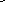 1.4. Под бесплатным питанием понимается предоставление обучающимся с ОВЗ горячего питания в общеобразовательных организациях за счет средств бюджета муниципального образования Белореченский район в соответствии с примерным перспективным 12-ти дневным меню, которое разработано ФГБОУ ВО «Кубанским государственным технологическим университетом» и согласовано с территориальным управлением Роспотребнадзора.Бюджетные ассигнования на обеспечение питанием детей с ОВЗ, обучающихся в общеобразовательных организациях, выделяются в форме субсидии на иные цели из бюджета муниципального образования Белореченский район.1.5. Настоящее Положение определяет основные этапы организации обеспечением бесплатным питанием детей с ОВЗ, зачисленных на обучение по адаптированным основным общеобразовательным программам в общеобразовательную организацию на основании заявления родителей (законных представителей), заключения психолого-медикопедагогической комиссии (далее - ПМПК) и (или) справки об инвалидности.1.6. Настоящее Положение не распространяется на детей, находящихся на полном государственном обеспечении.2. Организация бесплатного питания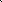 Право на получение бесплатного питания имеют учащиеся с ОВЗ, осваивающие основные общеобразовательные программы в муниципальных общеобразовательных учреждениях муниципального образования Белореченский район.Финансирование бесплатного питания производится за счет средств бюджета муниципального образования Белореченский район в виде субсидии на иные цели путем заключения Соглашения между Управлением образования администрации муниципального образования Белореченский район с общеобразовательной организацией.Средства, предоставляемые общеобразовательным организациям в виде субсидии на иные цели, расходуются в соответствии с их целевым назначением и не могут быть направлены на другие цели.Сроки и периодичность предоставления субсидий на иные цели определяются в соответствии с правовыми актами администрации муниципального образования Белореченский район и указываются в Соглашении.Бесплатное питание организуется в течение 5 или 6 дней в неделю (в зависимости от режима работы общеобразовательной организации) из расчета стоимости питания на одного обучающегося в день.Общеобразовательная организация организует бесплатное питание учащихся с ОВЗ самостоятельно либо с привлечением организации, специализирующейся на оказании услуг по организации питания, на основании заключенного с ней договора.Для предоставления бесплатного питания один из родителей (законных представителей) в общеобразовательную организацию представляет:а) заявление по форме (приложение 1);б) документ, удостоверяющий личность одного из родителей (законных представителей);в) свидетельство о рождении обучающегося или его паспорт;г) заключение ПМПК, подтверждающее наличие у обучающегося недостатков в физическом и (или) психическом развитии, препятствующих получению образования без создания специальных условий.Документы представляются в копиях с предъявлением оригиналов для сверки.Решение о предоставлении бесплатного питания принимается руководителем общеобразовательной организации в течение трех дней после подачи заявления на основании рекомендаций ПМПК. Приказ издается в течение 5 календарных дней со дня представления родителем (законным представителем) заявления.Основанием для отказа в предоставлении учащимся бесплатного двухразового питания является:а) отказ родителей (законных представителей) от обеспечения питанием учащегося на основании заявления.б) предоставление родителями (законными представителями) неполного пакета документов;в) предоставление неправильно оформленных или утративших силу документов.Для организации предоставления бесплатного питания общеобразовательная организация:а) обеспечивает информирование родителей (законных представителей) о порядке и условиях предоставления питания;б) принимает документы, формирует пакет документов и обеспечивает их хранение;в) проверяет право учащихся на получение питания;г) принимает решение о предоставлении (об отказе в предоставлении) питания, издает приказ о предоставлении питания в течение пяти рабочих дней со дня приема документов от родителей (законных представителей);д) учитывает период предоставления питания с учебного дня, указанного в приказе при зачислении в общеобразовательную организацию, до конца учебного года, но не более чем на срок действия заключения психолого-медико-педагогической комиссии.Общеобразовательная организация, в которую прибыл учащийся с ОВЗ, принимает заявление от родителей (законных представителей) согласно приложению, к Положению на согласие предоставления бесплатного горячего питания;е) обеспечивает подготовку и ведение табеля посещения учащихся с ОВЗ, списков учащихся с ОВЗ - получателей питания.2.9. Бесплатное питание предоставляется учащимся с ОВЗ только в дни посещения занятий (уроков). В дни непосещения учащимися с ОВЗ общеобразовательной организации питание не предоставляется, не компенсируется. Замена питания на денежную компенсацию, либо сухой паек не производится.2.10. 	Предоставление бесплатного питания прекращается при предоставлении родителями (законными представителями) заключения ПМПК о том, что ребенок может проходить обучение по общеобразовательным программам начального общего, основного общего, среднего общего образования.В случае выбытия обучающегося из общеобразовательной организации предоставление бесплатного питания в данной общеобразовательной организации приостанавливается.2.11. Дети-инвалиды, имеющие статус обучающихся с ОВЗ и получающие образование на дому, имеют право на получение компенсации за бесплатное двухразовое питание в денежном эквиваленте (далее денежная компенсация) из расчета 5 (6) дневная рабочая неделя, независимо от расписания индивидуального обучения на дому.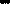 2.12. Основанием для предоставления денежной компенсации на обеспечение бесплатным двухразовым питанием детей-инвалидов, имеющих статус обучающихся с ОВЗ и получающих образование на дому, является наличие:а) заявления по форме (приложение 1) к Положению;б) документ, удостоверяющий личность одного из родителей (законных представителей);в) свидетельство о рождении обучающегося или его паспорт;г) копия распорядительного акта общеобразовательной организации об обучении по образовательным программам начального общего, основного общего, среднего общего образования на дому;д) заключения ГПУ'ПЖ, подтверждающего наличие у обучающегося недостатков в физическом и (или) психическом развитии, препятствующих получению образования без создания специальных условий, и справки медико-социальной экспертизы.2.13. Норматив расходов на питание учащихся с ОВЗ определяется исходя из стоимости питания на одного учащегося в день и 166 учебных дней в году.2.14. Бесплатное двухразовое питание осуществляется из расчета стоимости питания 60 рублей на одного обучающегося в день.З. Контроль и ответственность за предоставление бесплатного питания3.1. Родители (законные представители) несут ответственность за своевременное предоставление подтверждающих документов и их достоверность.3.2. Ответственность за определение права учащихся с ОВЗ на получение бесплатного питания и достоверность сведений о ежедневной фактической посещаемости детей возлагается на руководителей общеобразовательных организаций.3.3. Общеобразовательные организации ежеквартально представляют отчет управлению образованием о расходовании субсидии на организацию бесплатного питания детей с ОВЗ до 5 числа месяца, следующего за отчетным периодом, по форме согласно приложению 2 к настоящему Положению, с приложением копии табеля посещения учащихся с ОВЗ.3.4. Контроль за целевым расходованием средств местного бюджета, предусмотренных на обеспечение бесплатным питанием обучающихся с ОВЗ, осуществляет управление образованием администрации муниципального образования Белореченский район.Заместитель главымуниципального образованияБелореченский районС.В. ГордееваПриложение 1к Положению об обеспечении бесплатным питанием детей с ограниченными возможностями здоровья, обучающихся в образовательных организациях, расположенных на территории муниципального образования Белореченский районДиректору МБОУ___________________________________________________________(ФИО родителя (законного представителя)паспортные данные _______________________________________________________ЗАЯВЛЕНИЕПрошу предоставить бесплатное горячее питание (в виде завтрака и обеда) моему ребенку __________________________________________________________________________________________________________________________________________________________________________________________________________,(ФИО ребенка, дата рождения)обучающемуся в __________________________________________классеОснование: заключение психолого-медико-педагогической комиссии от "___" __________ 20__ г. N ______. Копию документа, подтверждающего льготу, прилагаю."___" __________ 20__ г. _______________/_______________/(подпись расшифровка подписи)Приложение 2к Положению об обеспечении бесплатным питанием детей с ограниченными возможностями здоровья, обучающихся в образовательных организациях, расположенных на территории муниципального образования Белореченский районОТЧЕТо расходовании субсидии на организацию питания детей с ОВЗв ________________________________________________(наименование общеобразовательной организации)по состоянию на 1 ____________ 20___ г.(нарастающим итогом)Руководитель общеобразовательной организации				 _________ 		____________________(подпись) 		(расшифровка)Исполнитель, тел."____" _____________ 20___ г.М.П.N п/пНаименование расходовЧисленность детей, получивших питание за отчетный период, чел.Кол-во фактичес-ких дней посещения за отчетный период, дниСтои-мость питания на 1 учащего-ся в день, руб.Фактичес-кие расходы, руб.123456= 4 x 51Бесплатное горячее питание детей с ОВЗ, 1-4 класс2Бесплатное горячее питание детей с ОВЗ, 5-11 классИТОГО: